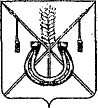 АДМИНИСТРАЦИЯ КОРЕНОВСКОГО ГОРОДСКОГО  ПОСЕЛЕНИЯ КОРЕНОВСКОГО РАЙОНАПОСТАНОВЛЕНИЕот 15.05.2013   		                                     			  № 492г. Кореновск Об отмене постановления администрации Кореновскогогородского поселения Кореновского района от 30 сентября2010 года № 750 «Об утверждении перечня должностеймуниципальной  службы в администрации Кореновскогогородского поселения Кореновского района, предусмотренныестатьей 12 Федерального закона от 25 декабря 2008 года№ 273-ФЗ «О противодействии коррупции»Рассмотрев протест прокурора Кореновского района от 25 апреля                  2013 года № 7-02-2013/2995 на постановление администрации                     Кореновского городского поселения Кореновского района от 30 сентября                2010 года № 750 «Об утверждении перечня должностей муниципальной службы в администрации Кореновского городского поселения Кореновского района, предусмотренные статьей 12 Федерального закона от 25 декабря                 2008 года № 273-ФЗ «О противодействии коррупции», в целях                      приведения муниципальных правовых актов в соответствие с действующим законодательством  п о с т а н о в л я е т:Отменить постановление администрации Кореновского городского поселения Кореновского района от 30 сентября 2010 года № 750 «Об утверждении перечня должностей муниципальной  службы в администрации Кореновского городского поселения Кореновского района, предусмотренные статьей 12 Федерального закона от 25 декабря 2008 года № 273-ФЗ «О противодействии коррупции». Общему отделу администрации Кореновского городского поселения Кореновского района (Воротникова) официально опубликовать настоящее постановление в средствах массовой информации и разместить его на официальном сайте органов местного самоуправления Кореновского городского поселения Кореновского района в сети Интернет. Постановление вступает в силу после его официального опубликования.ГлаваКореновского городского поселенияКореновского района                                                                                 Е.Н.Пергун